[add credit union letterhead/logo]To whom it may concern,[Employee name] is an employee of [credit union name]. The Department of Homeland Security issued guidance on May 19, 2020 that identifies financial services workers as part of the critical infrastructure sector. As such, employees of [credit union name] are granted permission to travel to and from work. For more information, please refer to the U.S. Department of Homeland Security,Cybersecurity & Infrastructure Security Agency’s Memorandum on Identification of Essential Critical Infrastructure Workers During Covid-19 Response and Department of Treasury’s Memorandum on Financial Services Sector Essential Critical Infrastructure Workers.[Credit union signature]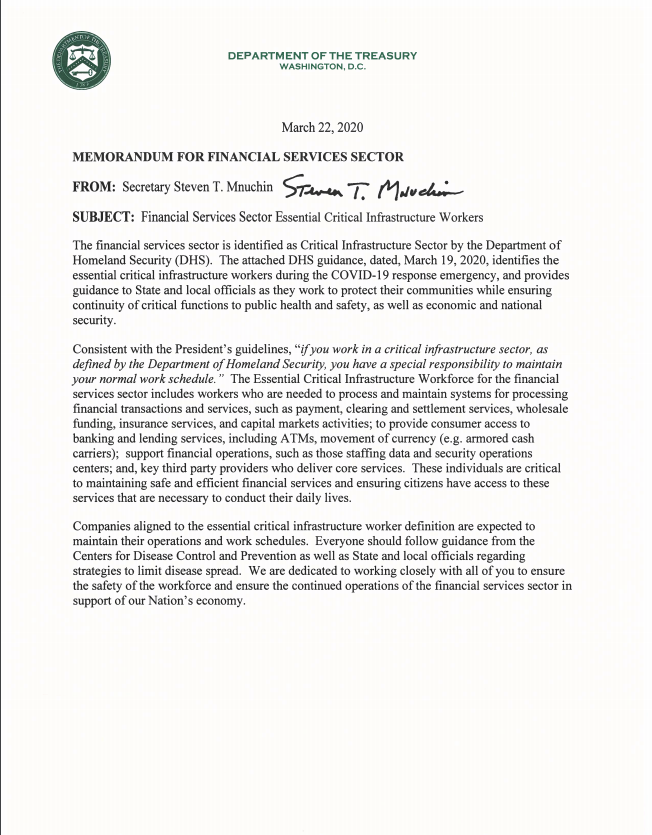 